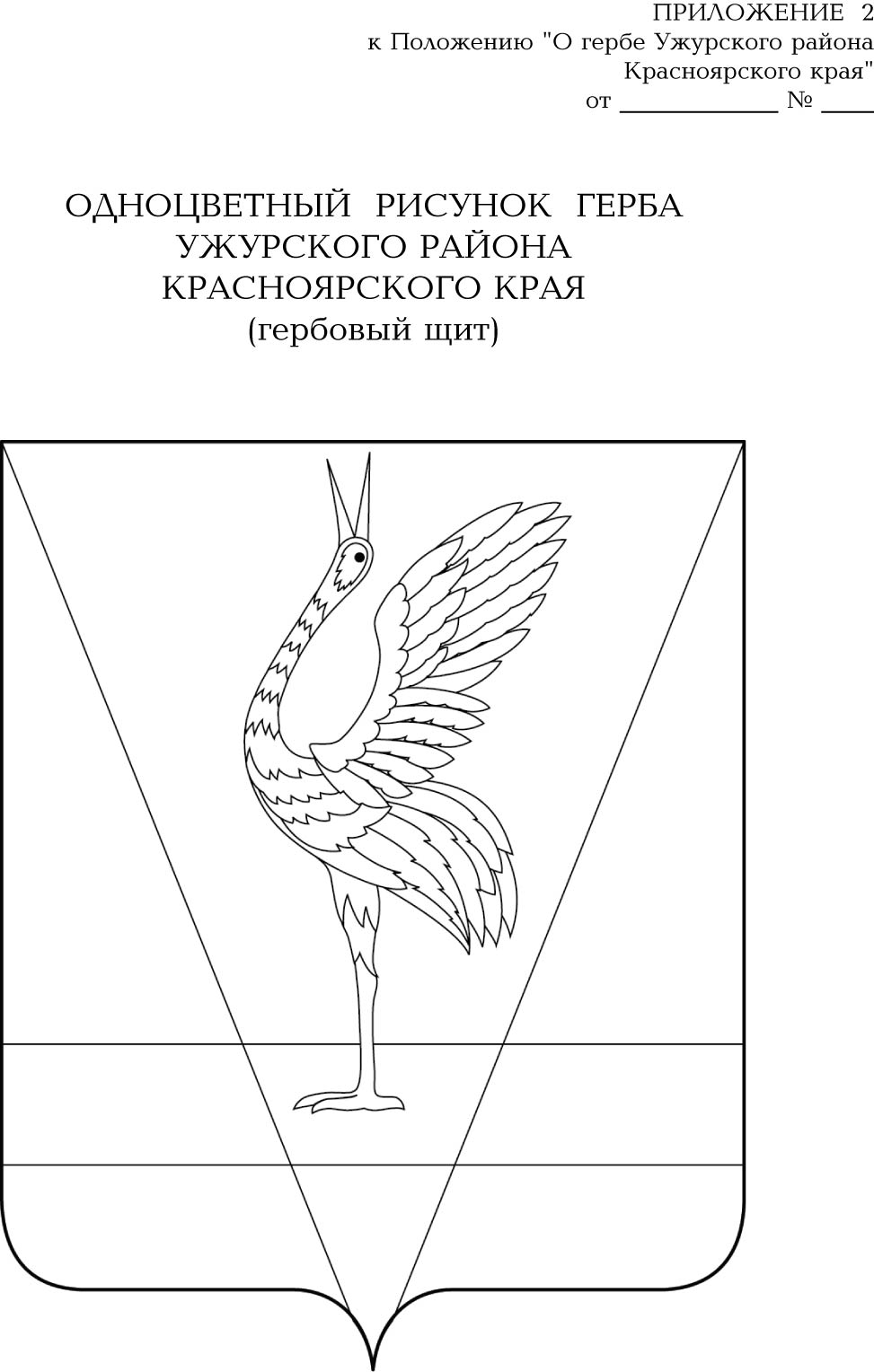 АДМИНИСТРАЦИЯ УЖУРСКОГО РАЙОНАКРАСНОЯРСКОГО КРАЯПОСТАНОВЛЕНИЕ11.12.2023                                             г. Ужур                                                  № 947  О признании утратившим силу постановления администрации Ужурского района Красноярского края от 02.03.2017 № 101 «О создании Общественного Совета при главе района»  	В связи с созданием Общественной палаты Ужурского района Красноярского края, руководствуясь Уставом Ужурского района, ПОСТАНОВЛЯЮ: 1. Постановление администрации Ужурского района Красноярского края от 02.03.2017 № 101 «О создании Общественного Совета при главе района» признать утратившим силу. 2. Контроль за исполнением постановления возложить на заместителя главы по социальным вопросам В.А. Богданову.    	3. Настоящее Постановление вступает в силу в день, следующий за днем его официального опубликования в специальном выпуске районной газеты «Сибирский хлебороб».Глава района                                                                                        К.Н. Зарецкий 